Title 　Prof. Dr.NameDuanjin ZHANG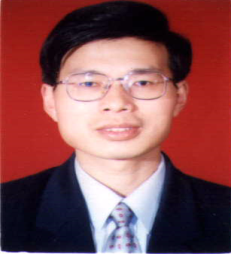 SubjectInformation and Communication EngineeringResearch InterestDetection and filtering, Networked systems.E-mail 　djzhang@zzu.edu.cnTel　+86 371 67781545Educational BackgroundSep., 1995--Dec.,1998,  of Science & Technology, Ph.D. in Control Theory and Engineering;Sep., 1986--Jan., 1988, , M.S. in Automatic Control Theory and Applications;Sep., 1982--Jul., 1986, Northeastern University (), B.Eng. in Electrical Engineering.Sep., 1995--Dec.,1998,  of Science & Technology, Ph.D. in Control Theory and Engineering;Sep., 1986--Jan., 1988, , M.S. in Automatic Control Theory and Applications;Sep., 1982--Jul., 1986, Northeastern University (), B.Eng. in Electrical Engineering.Sep., 1995--Dec.,1998,  of Science & Technology, Ph.D. in Control Theory and Engineering;Sep., 1986--Jan., 1988, , M.S. in Automatic Control Theory and Applications;Sep., 1982--Jul., 1986, Northeastern University (), B.Eng. in Electrical Engineering.Sep., 1995--Dec.,1998,  of Science & Technology, Ph.D. in Control Theory and Engineering;Sep., 1986--Jan., 1988, , M.S. in Automatic Control Theory and Applications;Sep., 1982--Jul., 1986, Northeastern University (), B.Eng. in Electrical Engineering.Working  ExperiencesOct., 2006--Present,    ,  Engineering, Professor;Oct., 2005--Sep., 2006,  of  ( Campus, ), AKS, Visiting Scholar;Dec., 2003--Sep., 2005,  ,  Engineering, Professor;Dec., 2001--Nov., 2003,  ,  Engineering, Associate Professor;Jul., 1999--Nov., 2001,    of Technology (), Postdoctoral Fellow; Jan., 1992--Aug., 1995, , Department of Electronic Engineering, Lecturer;Feb., 1988--Dec., 1991, , Department of Electronic Engineering, Teaching Assistant.Oct., 2006--Present,    ,  Engineering, Professor;Oct., 2005--Sep., 2006,  of  ( Campus, ), AKS, Visiting Scholar;Dec., 2003--Sep., 2005,  ,  Engineering, Professor;Dec., 2001--Nov., 2003,  ,  Engineering, Associate Professor;Jul., 1999--Nov., 2001,    of Technology (), Postdoctoral Fellow; Jan., 1992--Aug., 1995, , Department of Electronic Engineering, Lecturer;Feb., 1988--Dec., 1991, , Department of Electronic Engineering, Teaching Assistant.Oct., 2006--Present,    ,  Engineering, Professor;Oct., 2005--Sep., 2006,  of  ( Campus, ), AKS, Visiting Scholar;Dec., 2003--Sep., 2005,  ,  Engineering, Professor;Dec., 2001--Nov., 2003,  ,  Engineering, Associate Professor;Jul., 1999--Nov., 2001,    of Technology (), Postdoctoral Fellow; Jan., 1992--Aug., 1995, , Department of Electronic Engineering, Lecturer;Feb., 1988--Dec., 1991, , Department of Electronic Engineering, Teaching Assistant.Oct., 2006--Present,    ,  Engineering, Professor;Oct., 2005--Sep., 2006,  of  ( Campus, ), AKS, Visiting Scholar;Dec., 2003--Sep., 2005,  ,  Engineering, Professor;Dec., 2001--Nov., 2003,  ,  Engineering, Associate Professor;Jul., 1999--Nov., 2001,    of Technology (), Postdoctoral Fellow; Jan., 1992--Aug., 1995, , Department of Electronic Engineering, Lecturer;Feb., 1988--Dec., 1991, , Department of Electronic Engineering, Teaching Assistant.Research Projects1 Principal Investigator, A Unified Approach to Fault Detection and Filtering for Networked Systems with High-speed Sampling, supported by National Natural Science Foundation of China under Grant 61471323;2 Principal Investigator, Delta Operator-based Fault Detection and Filtering under Network Environment, supported by Key Program of Science Technology of Educational Department of Henan under Grant 120004;3 Principal Investigator, Robust Design for Adaptive Inverse Control Systems using the Delta Operator, supported by Henan Provincial Natural Science Foundation of China under Grant 0311011600;4 Principal Investigator, Research on Delta Operator Approach to High-speed Signal Processing and Control, supported by China Postdoctoral Science Foundation under Grant [2000]31.1 Principal Investigator, A Unified Approach to Fault Detection and Filtering for Networked Systems with High-speed Sampling, supported by National Natural Science Foundation of China under Grant 61471323;2 Principal Investigator, Delta Operator-based Fault Detection and Filtering under Network Environment, supported by Key Program of Science Technology of Educational Department of Henan under Grant 120004;3 Principal Investigator, Robust Design for Adaptive Inverse Control Systems using the Delta Operator, supported by Henan Provincial Natural Science Foundation of China under Grant 0311011600;4 Principal Investigator, Research on Delta Operator Approach to High-speed Signal Processing and Control, supported by China Postdoctoral Science Foundation under Grant [2000]31.1 Principal Investigator, A Unified Approach to Fault Detection and Filtering for Networked Systems with High-speed Sampling, supported by National Natural Science Foundation of China under Grant 61471323;2 Principal Investigator, Delta Operator-based Fault Detection and Filtering under Network Environment, supported by Key Program of Science Technology of Educational Department of Henan under Grant 120004;3 Principal Investigator, Robust Design for Adaptive Inverse Control Systems using the Delta Operator, supported by Henan Provincial Natural Science Foundation of China under Grant 0311011600;4 Principal Investigator, Research on Delta Operator Approach to High-speed Signal Processing and Control, supported by China Postdoctoral Science Foundation under Grant [2000]31.1 Principal Investigator, A Unified Approach to Fault Detection and Filtering for Networked Systems with High-speed Sampling, supported by National Natural Science Foundation of China under Grant 61471323;2 Principal Investigator, Delta Operator-based Fault Detection and Filtering under Network Environment, supported by Key Program of Science Technology of Educational Department of Henan under Grant 120004;3 Principal Investigator, Robust Design for Adaptive Inverse Control Systems using the Delta Operator, supported by Henan Provincial Natural Science Foundation of China under Grant 0311011600;4 Principal Investigator, Research on Delta Operator Approach to High-speed Signal Processing and Control, supported by China Postdoctoral Science Foundation under Grant [2000]31.Research Projects1 Principal Investigator, A Unified Approach to Fault Detection and Filtering for Networked Systems with High-speed Sampling, supported by National Natural Science Foundation of China under Grant 61471323;2 Principal Investigator, Delta Operator-based Fault Detection and Filtering under Network Environment, supported by Key Program of Science Technology of Educational Department of Henan under Grant 120004;3 Principal Investigator, Robust Design for Adaptive Inverse Control Systems using the Delta Operator, supported by Henan Provincial Natural Science Foundation of China under Grant 0311011600;4 Principal Investigator, Research on Delta Operator Approach to High-speed Signal Processing and Control, supported by China Postdoctoral Science Foundation under Grant [2000]31.1 Principal Investigator, A Unified Approach to Fault Detection and Filtering for Networked Systems with High-speed Sampling, supported by National Natural Science Foundation of China under Grant 61471323;2 Principal Investigator, Delta Operator-based Fault Detection and Filtering under Network Environment, supported by Key Program of Science Technology of Educational Department of Henan under Grant 120004;3 Principal Investigator, Robust Design for Adaptive Inverse Control Systems using the Delta Operator, supported by Henan Provincial Natural Science Foundation of China under Grant 0311011600;4 Principal Investigator, Research on Delta Operator Approach to High-speed Signal Processing and Control, supported by China Postdoctoral Science Foundation under Grant [2000]31.1 Principal Investigator, A Unified Approach to Fault Detection and Filtering for Networked Systems with High-speed Sampling, supported by National Natural Science Foundation of China under Grant 61471323;2 Principal Investigator, Delta Operator-based Fault Detection and Filtering under Network Environment, supported by Key Program of Science Technology of Educational Department of Henan under Grant 120004;3 Principal Investigator, Robust Design for Adaptive Inverse Control Systems using the Delta Operator, supported by Henan Provincial Natural Science Foundation of China under Grant 0311011600;4 Principal Investigator, Research on Delta Operator Approach to High-speed Signal Processing and Control, supported by China Postdoctoral Science Foundation under Grant [2000]31.1 Principal Investigator, A Unified Approach to Fault Detection and Filtering for Networked Systems with High-speed Sampling, supported by National Natural Science Foundation of China under Grant 61471323;2 Principal Investigator, Delta Operator-based Fault Detection and Filtering under Network Environment, supported by Key Program of Science Technology of Educational Department of Henan under Grant 120004;3 Principal Investigator, Robust Design for Adaptive Inverse Control Systems using the Delta Operator, supported by Henan Provincial Natural Science Foundation of China under Grant 0311011600;4 Principal Investigator, Research on Delta Operator Approach to High-speed Signal Processing and Control, supported by China Postdoctoral Science Foundation under Grant [2000]31.Selected Publications[1]Yingqing Zhao and Duanjin Zhang, H-infinity fault detection for uncertain delta operator systems with packet dropout and limited communication, Proc. 2017 American Control Conference, 2017ACC, Seattle, USA, pp.4772-4777, 2017.[2]Jianxun Zhou and Duanjin Zhang, Robust fault detection of networked   control systems with time-varying delay and random packet loss based on delta operator, Proc. the 43rd Annual Conference of the IEEE Industrial Electronics Society, IECON2017, Beijing, China, pp.3215-3220, 2017.[3]Duanjin Zhang and Yingqing Zhao, Fault detection for delta operator systems with packet dropout and limited communication, Proc.14th International Conference on Control, Automation, Robotics and Vision, ICARCV2016, Phuket, Thailand, Tu24.4, p.1-6, 2016.[4]Fan Xin and Zhang Duanjin, Robust H-infinity filtering for networked control systems with time-varying delay via delta operator, Proc. 35th Chinese Control Conference, CCC2016, Chengdu, China, p.7485-7490, 2016. [5]Xinyu Dong and Duanjin Zhang, Fault detection for networked systems with uncertain time-delay and packet dropout using delta operator, Proc. IEEE 11th Int. Conf. Industrial Electronics and Applications, ICIEA2016, Hefei, China, p.189-194, 2016.[6]Xinyu Dong and Duanjin Zhang, H-infinity fault detection observer design for networked control systems with packet dropout using delta operator, Proc. 12th World Congress on Intelligent Control and Automation, WCICA2016, Guilin, China, p.2547-2551, 2016. [7]Yu Cao, Minglei Gao and Duanjin Zhang, Fault detection for networked control systems with uncertain time-varying sampling periods, Proc. 28th Chinese Control and Decision Conference, CCDC2016, Yinchuan, China, p.2956-2960, 2016.[8]Xiaobei Gao and Duanjin Zhang, H-infinity filtering for networked control systems with limited communication via delta operator, Proc. 12th World Congress on Intelligent Control and Automation, WCICA2016, Guilin, China, p.339-343, 2016.[9]Duanjin Zhang and Xiaojing Jie, H-infinity filtering for network-based systems with time-varying delay, Lecture Notes in Electrical Engineering, vol.337, p.363-372, 2015.[10]Duanjin Zhang and Xue Liu, H-infinity filtering for delta operator formulated network-based systems with time-varying delay, Proc. 27th Chinese Control and Decision Conference, CCDC2015, Qingdao, China, p.6395-6400, 2015. [11]Zhang Duanjin and Liu Xue, H-infinity filtering for networked control systems with packet dropout using delta operator, Proc. 2nd International Conference on Systems and Informatics, ICSAI2014, Shanghai, China, p.654-658, 2014.[12]Duanjin Zhang and Hucheng Zhou, Fault detection of delta operator formulated networked control systems, Proc.25th Chinese Control and Decision Conference, CCDC2013, Guiyang, China, p.1039-1043, 2013. [13]Jianxun Zhou and Duanjin Zhang, Fault detection for Markovian jump systems with random packet dropout and delay using delta operator, Proc. the 2017 Asian Control Conference, ASCC2017, Gold Coast, Australia, 2017.(accepted)[14]Jie Gao and Duanjin Zhang, H-infinity fault detection with networked control systems with random delay via delta operator, Proc. the 2017 Asian Control Conference, ASCC2017, Gold Coast, Australia, 2017.(accepted)[1]Yingqing Zhao and Duanjin Zhang, H-infinity fault detection for uncertain delta operator systems with packet dropout and limited communication, Proc. 2017 American Control Conference, 2017ACC, Seattle, USA, pp.4772-4777, 2017.[2]Jianxun Zhou and Duanjin Zhang, Robust fault detection of networked   control systems with time-varying delay and random packet loss based on delta operator, Proc. the 43rd Annual Conference of the IEEE Industrial Electronics Society, IECON2017, Beijing, China, pp.3215-3220, 2017.[3]Duanjin Zhang and Yingqing Zhao, Fault detection for delta operator systems with packet dropout and limited communication, Proc.14th International Conference on Control, Automation, Robotics and Vision, ICARCV2016, Phuket, Thailand, Tu24.4, p.1-6, 2016.[4]Fan Xin and Zhang Duanjin, Robust H-infinity filtering for networked control systems with time-varying delay via delta operator, Proc. 35th Chinese Control Conference, CCC2016, Chengdu, China, p.7485-7490, 2016. [5]Xinyu Dong and Duanjin Zhang, Fault detection for networked systems with uncertain time-delay and packet dropout using delta operator, Proc. IEEE 11th Int. Conf. Industrial Electronics and Applications, ICIEA2016, Hefei, China, p.189-194, 2016.[6]Xinyu Dong and Duanjin Zhang, H-infinity fault detection observer design for networked control systems with packet dropout using delta operator, Proc. 12th World Congress on Intelligent Control and Automation, WCICA2016, Guilin, China, p.2547-2551, 2016. [7]Yu Cao, Minglei Gao and Duanjin Zhang, Fault detection for networked control systems with uncertain time-varying sampling periods, Proc. 28th Chinese Control and Decision Conference, CCDC2016, Yinchuan, China, p.2956-2960, 2016.[8]Xiaobei Gao and Duanjin Zhang, H-infinity filtering for networked control systems with limited communication via delta operator, Proc. 12th World Congress on Intelligent Control and Automation, WCICA2016, Guilin, China, p.339-343, 2016.[9]Duanjin Zhang and Xiaojing Jie, H-infinity filtering for network-based systems with time-varying delay, Lecture Notes in Electrical Engineering, vol.337, p.363-372, 2015.[10]Duanjin Zhang and Xue Liu, H-infinity filtering for delta operator formulated network-based systems with time-varying delay, Proc. 27th Chinese Control and Decision Conference, CCDC2015, Qingdao, China, p.6395-6400, 2015. [11]Zhang Duanjin and Liu Xue, H-infinity filtering for networked control systems with packet dropout using delta operator, Proc. 2nd International Conference on Systems and Informatics, ICSAI2014, Shanghai, China, p.654-658, 2014.[12]Duanjin Zhang and Hucheng Zhou, Fault detection of delta operator formulated networked control systems, Proc.25th Chinese Control and Decision Conference, CCDC2013, Guiyang, China, p.1039-1043, 2013. [13]Jianxun Zhou and Duanjin Zhang, Fault detection for Markovian jump systems with random packet dropout and delay using delta operator, Proc. the 2017 Asian Control Conference, ASCC2017, Gold Coast, Australia, 2017.(accepted)[14]Jie Gao and Duanjin Zhang, H-infinity fault detection with networked control systems with random delay via delta operator, Proc. the 2017 Asian Control Conference, ASCC2017, Gold Coast, Australia, 2017.(accepted)[1]Yingqing Zhao and Duanjin Zhang, H-infinity fault detection for uncertain delta operator systems with packet dropout and limited communication, Proc. 2017 American Control Conference, 2017ACC, Seattle, USA, pp.4772-4777, 2017.[2]Jianxun Zhou and Duanjin Zhang, Robust fault detection of networked   control systems with time-varying delay and random packet loss based on delta operator, Proc. the 43rd Annual Conference of the IEEE Industrial Electronics Society, IECON2017, Beijing, China, pp.3215-3220, 2017.[3]Duanjin Zhang and Yingqing Zhao, Fault detection for delta operator systems with packet dropout and limited communication, Proc.14th International Conference on Control, Automation, Robotics and Vision, ICARCV2016, Phuket, Thailand, Tu24.4, p.1-6, 2016.[4]Fan Xin and Zhang Duanjin, Robust H-infinity filtering for networked control systems with time-varying delay via delta operator, Proc. 35th Chinese Control Conference, CCC2016, Chengdu, China, p.7485-7490, 2016. [5]Xinyu Dong and Duanjin Zhang, Fault detection for networked systems with uncertain time-delay and packet dropout using delta operator, Proc. IEEE 11th Int. Conf. Industrial Electronics and Applications, ICIEA2016, Hefei, China, p.189-194, 2016.[6]Xinyu Dong and Duanjin Zhang, H-infinity fault detection observer design for networked control systems with packet dropout using delta operator, Proc. 12th World Congress on Intelligent Control and Automation, WCICA2016, Guilin, China, p.2547-2551, 2016. [7]Yu Cao, Minglei Gao and Duanjin Zhang, Fault detection for networked control systems with uncertain time-varying sampling periods, Proc. 28th Chinese Control and Decision Conference, CCDC2016, Yinchuan, China, p.2956-2960, 2016.[8]Xiaobei Gao and Duanjin Zhang, H-infinity filtering for networked control systems with limited communication via delta operator, Proc. 12th World Congress on Intelligent Control and Automation, WCICA2016, Guilin, China, p.339-343, 2016.[9]Duanjin Zhang and Xiaojing Jie, H-infinity filtering for network-based systems with time-varying delay, Lecture Notes in Electrical Engineering, vol.337, p.363-372, 2015.[10]Duanjin Zhang and Xue Liu, H-infinity filtering for delta operator formulated network-based systems with time-varying delay, Proc. 27th Chinese Control and Decision Conference, CCDC2015, Qingdao, China, p.6395-6400, 2015. [11]Zhang Duanjin and Liu Xue, H-infinity filtering for networked control systems with packet dropout using delta operator, Proc. 2nd International Conference on Systems and Informatics, ICSAI2014, Shanghai, China, p.654-658, 2014.[12]Duanjin Zhang and Hucheng Zhou, Fault detection of delta operator formulated networked control systems, Proc.25th Chinese Control and Decision Conference, CCDC2013, Guiyang, China, p.1039-1043, 2013. [13]Jianxun Zhou and Duanjin Zhang, Fault detection for Markovian jump systems with random packet dropout and delay using delta operator, Proc. the 2017 Asian Control Conference, ASCC2017, Gold Coast, Australia, 2017.(accepted)[14]Jie Gao and Duanjin Zhang, H-infinity fault detection with networked control systems with random delay via delta operator, Proc. the 2017 Asian Control Conference, ASCC2017, Gold Coast, Australia, 2017.(accepted)[1]Yingqing Zhao and Duanjin Zhang, H-infinity fault detection for uncertain delta operator systems with packet dropout and limited communication, Proc. 2017 American Control Conference, 2017ACC, Seattle, USA, pp.4772-4777, 2017.[2]Jianxun Zhou and Duanjin Zhang, Robust fault detection of networked   control systems with time-varying delay and random packet loss based on delta operator, Proc. the 43rd Annual Conference of the IEEE Industrial Electronics Society, IECON2017, Beijing, China, pp.3215-3220, 2017.[3]Duanjin Zhang and Yingqing Zhao, Fault detection for delta operator systems with packet dropout and limited communication, Proc.14th International Conference on Control, Automation, Robotics and Vision, ICARCV2016, Phuket, Thailand, Tu24.4, p.1-6, 2016.[4]Fan Xin and Zhang Duanjin, Robust H-infinity filtering for networked control systems with time-varying delay via delta operator, Proc. 35th Chinese Control Conference, CCC2016, Chengdu, China, p.7485-7490, 2016. [5]Xinyu Dong and Duanjin Zhang, Fault detection for networked systems with uncertain time-delay and packet dropout using delta operator, Proc. IEEE 11th Int. Conf. Industrial Electronics and Applications, ICIEA2016, Hefei, China, p.189-194, 2016.[6]Xinyu Dong and Duanjin Zhang, H-infinity fault detection observer design for networked control systems with packet dropout using delta operator, Proc. 12th World Congress on Intelligent Control and Automation, WCICA2016, Guilin, China, p.2547-2551, 2016. [7]Yu Cao, Minglei Gao and Duanjin Zhang, Fault detection for networked control systems with uncertain time-varying sampling periods, Proc. 28th Chinese Control and Decision Conference, CCDC2016, Yinchuan, China, p.2956-2960, 2016.[8]Xiaobei Gao and Duanjin Zhang, H-infinity filtering for networked control systems with limited communication via delta operator, Proc. 12th World Congress on Intelligent Control and Automation, WCICA2016, Guilin, China, p.339-343, 2016.[9]Duanjin Zhang and Xiaojing Jie, H-infinity filtering for network-based systems with time-varying delay, Lecture Notes in Electrical Engineering, vol.337, p.363-372, 2015.[10]Duanjin Zhang and Xue Liu, H-infinity filtering for delta operator formulated network-based systems with time-varying delay, Proc. 27th Chinese Control and Decision Conference, CCDC2015, Qingdao, China, p.6395-6400, 2015. [11]Zhang Duanjin and Liu Xue, H-infinity filtering for networked control systems with packet dropout using delta operator, Proc. 2nd International Conference on Systems and Informatics, ICSAI2014, Shanghai, China, p.654-658, 2014.[12]Duanjin Zhang and Hucheng Zhou, Fault detection of delta operator formulated networked control systems, Proc.25th Chinese Control and Decision Conference, CCDC2013, Guiyang, China, p.1039-1043, 2013. [13]Jianxun Zhou and Duanjin Zhang, Fault detection for Markovian jump systems with random packet dropout and delay using delta operator, Proc. the 2017 Asian Control Conference, ASCC2017, Gold Coast, Australia, 2017.(accepted)[14]Jie Gao and Duanjin Zhang, H-infinity fault detection with networked control systems with random delay via delta operator, Proc. the 2017 Asian Control Conference, ASCC2017, Gold Coast, Australia, 2017.(accepted)